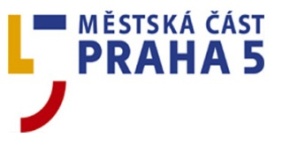 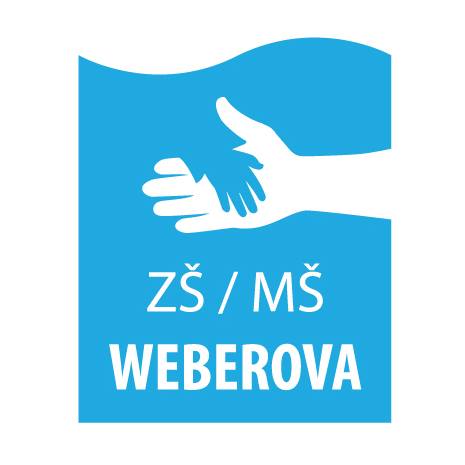 Základní škola a mateřská škola Praha 5 - Košíře, Weberova 1/1090, příspěvková organizaceAdresa: Weberova 1/1090, 150 00 Praha 5		www.zsweberova.cz	 	facebook.com/zsmsweberovaIČ: 69781877 		DS: wy4umrz		telefon: 257 210 794		email: skola@zsweberova.czŽÁDOST O ODKLADŽadatel (zákonný zástupce):Jméno, příjmení	Datum narození	Adresa trvalého pobytu	Korespondenční adresa	Podle ustanovení § 37 zákona č. 561/2004 Sb., o předškolním, základním, středním, vyšším odborném a jiném vzdělávání (školský zákon)žádám o odklad povinné školní docházkyjméno dítěte 	datum narození	Přílohy:Doporučující posouzení příslušného školského poradenského zařízení a odborného lékaře nebo klinického psychologaSvým podpisem uděluji souhlas (dle nařízení č. 679/2016 Evropského parlamentu a Rady Evropské unie o ochraně osobních dat) ke zpracování výše uvedených údajů.V Praze dne Podpis žadatele